ИНСТРУКЦИЯпо охране труда для классного руководителяИОТ-017-20231. Общие требования охраны труда1.1. Настоящая инструкция по охране труда для классного руководителя разработана в соответствии с Приказом Минтруда России от 29 октября 2021 года N 772н «Об утверждении основных требований к порядку разработки и содержанию правил и инструкций по охране труда», Постановлениями Главного государственного санитарного врача России от 28.09.2020г .№28 «Об утверждении СП 24.3648-20 «Санитарно-эпидемиологические требования к организациям воспитания и обучения, отдыха и оздоровления детей и молодежи» и от 28.01.2021г № 2 «Об утверждении СанПиН 1.2.3685-21 «Гигиенические нормативы и требования к обеспечению безопасности и (или) безвредности для человека факторов среды обитания»; разделом Х Трудового кодекса Российской Федерации и иными нормативными правовыми актами по охране труда.1.2. Данная инструкция устанавливает требования охраны труда перед началом, во время и по окончании работы педагога, выполняющего обязанности классного руководителя в школе, требования охраны труда в аварийных ситуациях, определяет безопасные методы и приемы работ в общеобразовательной организации.1.3. Инструкция по охране труда составлена в целях обеспечения безопасности труда и сохранения жизни и здоровья классного руководителя школы при выполнении им своих трудовых обязанностей и функций.1.4. Классными руководителями назначаются сотрудники из числа педагогических работников школы:соответствующие требованиям, касающимся прохождения предварительного и периодических медицинских осмотров, внеочередных медицинских осмотров по направлению директора школы, обязательного психиатрического освидетельствования (не реже 1 раз в 5 лет), профессиональной гигиенической подготовки и аттестации (при приеме на работу и далее не реже 1 раза в 2 года), вакцинации, наличия личной медицинской книжки с результатами медицинских обследований и лабораторных исследований, сведениями о прививках, перенесенных инфекционных заболеваниях, о прохождении профессиональной гигиенической подготовки и аттестации с допуском к работе; прошедшие вводный инструктаж, первичный инструктаж на рабочем месте (если профессия и должность не входит в утвержденный директором Перечень освобожденных от прохождения инструктажа профессий и должностей).1.5. Педагогический работник, являвшийся классным руководителем, проходит обучение по охране труда и проверку знания требований охраны труда, обучение методам и приемам оказания первой помощи, правилам пожарной безопасности и электробезопасности.1.6. Классный руководитель в целях выполнения требований охраны труда обязан:соблюдать требования охраны труда, пожарной и электробезопасности;соблюдать требования производственной санитарии, правила личной гигиены;обеспечивать режим соблюдения норм и правил по охране труда и пожарной безопасности во время организации образовательной и внеклассной деятельности;заботиться о личной безопасности и личном здоровье, а также о безопасности детей класса;знать правила эксплуатации и требования безопасности при работе с ЭСО и иной оргтехникой;знать порядок действий при возникновении пожара или иной чрезвычайной ситуации и эвакуации, сигналы оповещения о пожаре; уметь пользоваться первичными средствами пожаротушения;знать месторасположение аптечки и уметь оказывать первую помощь пострадавшему;соблюдать Правила внутреннего трудового распорядка, установленные режимы труда и времени отдыха; соблюдать инструкцию по охране труда при проведении внеклассных мероприятий;соблюдать инструкцию по охране труда при проведении экскурсий;соблюдать должностную инструкцию классного руководителя.1.7. Опасные и (или) вредные производственные факторы, которые могут воздействовать в процессе работы на классного руководителя в школе, отсутствуют.1.8. Перечень профессиональных рисков и опасностей при выполнении обязанностей классного руководителя:нарушение остроты зрения при недостаточной освещённости рабочего места;перенапряжение голосового анализатора; зрительное утомление при длительной работе с документацией;поражение электрическим током при прикосновении к токоведущим частям электрооборудования, ЭСО и иной оргтехники с нарушенной изоляцией (при включении или выключении электроприборов и (или) освещения в помещениях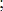 повышенное психоэмоциональное напряжение; повышенный уровень шума;высокая плотность эпидемиологических контактов.1.9. В случае травмирования уведомить заместителя директора по УВР любым доступным способом в ближайшее время. При неисправности оборудования, мебели, ЭСО и иной оргтехники сообщить заместителю директора по административно-хозяйственной части и не использовать до устранения всех недостатков и получения разрешения. 1.10. В целях соблюдения правил личной гигиены и эпидемиологических норм классный руководитель должен:оставлять верхнюю одежду в предназначенных для этого местах;мыть руки с мылом, использовать кожные антисептики после соприкосновения с загрязненными предметами, перед началом работы, после посещения туалета, перед приемом пищи; не допускать приема пиши в классном кабинете; осуществлять проветривание классного кабинета;соблюдать требования СП 2.4.3648-20, СанПиН 1.2.3685-21, СП 3.1 2.4.3598-20.Классный руководитель несёт персональную ответственность за жизнь и здоровье детей при организации и проведении внеклассных мероприятий, поездок, экскурсий и иных мероприятий с детьми класса с его участием.Классному руководителю запрещается выполнять работу, находясь в состоянии алкогольного опьянения либо в состоянии, вызванном потреблением наркотических средств, психотропных, токсических или других одурманивающих веществ, а также распивать спиртные напитки, употреблять наркотические средства, психотропные, токсические или другие одурманивающие вещества на рабочем месте или в рабочее время.Классный руководитель, допустивший нарушение или невыполнение требований настоящей инструкции по охране труда, рассматривается, как нарушитель производственной дисциплины и может быть привлечён к дисциплинарной ответственности и прохождению внеочередной проверки знаний требований охраны труда, а в зависимости от последствий - и к уголовной; если нарушение повлекло материальный ущерб - к материальной ответственности в установленном порядке.2. Требования охраны труда перед началом работы2.1. Классный руководитель должен приходить на работу за 15-20 минут до начала своего первого урока в чистой, опрятной одежде, перед началом работы вымыть руки.2.2. Просмотреть объявления на текущий день, изменения в расписании, график замен, график дежурства класса, другую информацию и ознакомить с ней обучающихся своего класса.2.3. Визуально оценить состояние выключателей в помещении классного кабинета, включить полностью освещение убедиться в исправности электрооборудования:осветительные приборы должны быть исправны и надежно подвешены к потолку, иметь целостную светорассеивающую конструкцию и не содержать следов загрязнений; уровень искусственной освещенности в классном кабинете должен составлять не менее 300 люкс;коммутационные коробки должны быть закрыты крышками, корпуса выключателей и розеток не должны иметь трещин и сколов, а также оголенных контактов.2.4. Проверить окна на наличие трещин и иное нарушение целостности стекол.2.5. Удостовериться в наличии первичных средств пожаротушения, срока их пригодности и доступности, в наличии аптечки первой помощи и укомплектованности ее медикаментами.2.6. Убедиться в свободности выхода из классного кабинета: проходов и соответственно в правильной расстановке школьной мебели.2.7. Убедиться в безопасности рабочего места, проверить на устойчивость и исправность мебель, убедиться в безопасности наглядного материала и оборудования.2.8. Провести осмотр санитарного состояния классного кабинета. Подготовить для работы с детьми требуемый материал и оборудование, электронные средства обучения и оргтехнику.2.9. Произвести сквозное проветривание классного кабинета, открыв окна или форточки и двери. Окна в открытом положении зафиксировать крючками, а форточки должны быть с ограничителями.2.10. Удостовериться, что температура воздуха в классном кабинете соответствует требуемым санитарным нормам 18-240С, в теплый период года не более 250C.2.11. Провести проверку работоспособности персонального компьютера (ноутбука), мультимедийного проектора, удостовериться в исправности ЭСО и иной оргтехники.2.12. Приступать к работе разрешается после выполнения подготовительных мероприятий и устранения всех недостатков и неисправностей.3. Требования охраны труда во время работы3.1. Во время работы необходимо соблюдать порядок в классном кабинете, не загромождать свое рабочее место и места детей класса, а также выход из кабинета и подходы к первичным средствам пожаротушения.3.2. В целях обеспечения необходимой естественной освещенности классного кабинета не ставить на подоконники растения, не располагать рабочий материал, учебники и иные предметы.3.3. При проведении любых мероприятий с классом контролировать соблюдение детьми требований и правил пожарной безопасности, охраны труда, соответствующих инструкции по охране труда и антитеррористической безопасности, не оставлять детей одних без присмотра.3.4. Поддерживать дисциплину и порядок во время проведения мероприятий с классом и общешкольных мероприятий, контролировать соблюдение детьми класса правил поведения, не разрешать детям самовольно покидать классное или общешкольное мероприятие без разрешения классного руководителя.3.5. Осуществлять проветривание классного кабинета без присутствия детей в кабинете.3.6. Не располагать столы в классном кабинете, где проводится мероприятие, один на другой. При необходимости столы и стулья могут быть вынесены в коридор.3.7. Во время проведения мероприятия с классом или общешкольного мероприятия не допускать беспорядочное хождение детей по школе.3.8. Запрещено во время проведения мероприятий с классом и общешкольных мероприятий:запирать двери на ключ;захламлять проходы и выходы из помещения; стоять на входе в помещение; устраивать световые эффекты с применением химических и других легковоспламеняющихся веществ; использовать открытый огонь и пиротехнические средства; применять огнеопасные жидкости; располагать на электроаппаратуре вещи; выключать полностью свет в помещении.Проводить инструктажи обучающихся по правилам безопасного поведения во время проведения общешкольных и внеклассных мероприятий, экскурсий и поездок с обязательной регистрацией в журнале регистрации инструктажей обучающихся.Осуществлять изучение детьми класса правил и требований охраны труда, правил дорожного движения, пожарной безопасности, электробезопасности, поведения в быту, на воде, на льду и т. д.При проведении экскурсий с использованием автотранспортных средств соблюдать инструкции для сопровождающего при перевозке детей автобусом.Мультимедийные проекторы, интерактивные доски, сенсорные экраны, информационные панели и иные средства отображения информации, а также компьютеры: ноутбуки, планшеты, иные электронные средства обучения необходимо использовать в соответствии с инструкцией по эксплуатации и (или) техническим паспортом.3.13. При использовании ЭСО выполнять мероприятия, предотвращающие неравномерность освещения и появление бликов на экране. Выключать или переводить в режим ожидания интерактивную доску и другие ЭСО, когда использование приостановлено или завершено.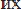 Расстояние от ближайшего места просмотра телевизионной аппаратуры до экрана должно быть не менее 2 метров.При использовании электронного оборудования, в том числе сенсорного экрана, клавиатуры и мыши, интерактивного маркера ежедневно дезинфицировать их в соответствии с рекомендациями производителя либо е использованием растворов или салфеток на спиртовой основе, содержащих не менее 70% спирта. При использовании ЭСО и оргтехники классному руководителю запрещается:смотреть прямо на луч света исходящий из  проектора, прежде чем повернуться к классу лицом, необходимо отступить от интерактивной доски в сторону;включать в электросеть и отключать от неё приборы, подключать комплектующие составляющие приборов мокрыми руками; нарушать последовательность включения и выключения, технологические процессы;размещать на электроприборах предметы (бумагу, ткань, вещи и т.п.);разбирать включенные в электросеть приборы;прикасаться к оголенным или с поврежденной изоляцией проводам;скручивать и защемить шнуры питания; прикасаться к работающему или только что выключенному мультимедийному проектору необходимо дать ему остыть;допускать детей к переноске и самостоятельному включению ЭССО;оставлять без присмотра включенные электроприборы.3.17. Не использовать в помещении классного кабинета переносные отопительные приборы с инфракрасным излучением, а также кипятильники, плитки, электрочайники, не сертифицированные удлинители.3.18. Во избежание падения из окна, а также ранения стеклом, не вставать на подоконник.3.19. Классному руководителю необходимо придерживаться правил передвижения в помещениях и на территории школы:во время ходьбы быть внимательным и контролировать изменение окружающей обстановки;ходить по коридорам и лестничным маршам, придерживаясь правой стороны;при передвижении по лестничным пролетам следует соблюдать осторожность и внимательность, не перепрыгивать через ступеньки, не наклоняться за перила, ходить осторожно и не спеша;не проходить ближе 1,5 метра от стен здания общеобразовательной организации.Соблюдать во время работы настоящую инструкцию по охране труда для классного руководителя, иные инструкции по охране труда при выполнении работ и работе с оборудованием, установленный режим рабочего времени и времени отдыха.При длительной работе с документацией классного руководителя, за компьютером (ноутбуком) с целью снижения утомления зрительного анализатора, предотвращения развития познотонического утомления через час работы делать перерыв на 10-15 минут, во время которого следует выполнять комплекс упражнений для глаз, физкультурные паузы.4. Требования охраны труда в аварийных ситуациях4.1. Перечень основных возможных аварий и аварийных ситуаций причины их вызывающие: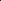 неисправность ЭСО и иной оргтехники и электроприборов;поражение электрическим током вследствие неисправности ЭСО и иной оргтехники и электроприборов, шнуров питания;пожар, возгорание, задымление, вследствие неисправности ЭСО и иных электроприборов и шнуров питания, а также вследствие недопустимых действий детей (шалости) с огнем и пиротехникой;прорыв системы отопления, водоснабжения, канализации из-за износа труб;террористический акт или угроза его совершения.Классный руководитель обязан немедленно известить заместителя директора по УВР или директора школы: о любой ситуации, угрожающей жизни и здоровью обучающихся и работников общеобразовательной организации; о факте возникновения групповых инфекционных и неинфекционных заболеваний;о каждом произошедшем несчастном случае;об ухудшении состояния своего здоровья, в том числе о проявлении признаков острого профессионального заболевания (отравления)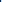 При возникновении неисправности в ЭСО или ином электроприборе необходимо прекратить с ним работу и обесточить, сообщить заместителю директора по административно-хозяйственной части и использовать только после выполнения ремонта (получения нового) и получения разрешения.В случае получения травмы классный руководитель обязан прекратить работу, позвать на помощь, воспользоваться аптечкой первой помощи, поставить в известность директора школы и обратиться в медицинский пункт школы. При получении травмы иным работником или обучающимся оказать ему первую помощь. Вызвать медицинского работника общеобразовательной организации, при необходимости вызвать скорую медицинскую помощь по телефону 03 (103 с мобильного) и сообщить о происшествии директору. Обеспечить до начала расследования сохранность обстановки на месте происшествия, а если это невозможно (существует угроза жизни и здоровью окружающих) — фиксирование обстановки путем составления схемы, протокола, фотографирования или иным методом.В случае задымления или возгорания в классном кабинете, классный руководитель обязан немедленно остановить проведение мероприятия, вывести детей из помещения — опасной зоны, вызвать пожарную охрану по телефону 01 (101 с мобильного), вручную задействовать АПС, сообщить директору школы. При условии отсутствия угрозы жизни и здоровью людей принять меры к ликвидации пожара в начальной стадии с помощью первичных средств пожаротушения. При возгорании во время проведения массового мероприятия задачей классного руководителя является эвакуация всех детей класса в безопасное место, недопущение паники и оказание первой помощи пострадавшим.При аварии (прорыве) в системе отопления, водоснабжения и канализации в классном кабинете необходимо вывести обучающихся из помещения, сообщить о происшедшем заместителю директора по административно-хозяйственной части школы.В случае угрозы или возникновения очага опасного воздействия техногенного характера, угрозы или приведения в исполнение террористического акта следует руководствоваться Планом эвакуации, инструкцией о порядке действий в случае угрозы и возникновении ЧС террористического характера.5. Требования охраны труда по окончании работы5.1. Отключить ЭСО и оргтехнику, другие имеющиеся электроприборы от электросети.5.2. Внимательно осмотреть классный кабинет. Убрать наглядные пособия и раздаточный материал, декорации, которые использовались при проведении мероприятия, в места хранения.5.3. Проветрить помещение проведения мероприятия в отсутствие детей.Удостовериться в противопожарной безопасности классного кабинета. Удостовериться, что противопожарные правила в помещении соблюдены, огнетушители находятся в установленных местах. При окончании срока эксплуатации огнетушителя сообщить лицу, ответственному за пожарную безопасность в школе, для последующей перезарядки. Проконтролировать установку в помещении перезаряженного огнетушителя.Проконтролировать проведение влажной уборки, а также вынос мусора из помещения.Закрыть окна, вымыть руки, перекрыть воду и выключить свет.Сообщить непосредственному руководителю о недостатках, влияющих на безопасность труда, пожарную безопасность, обнаруженных во время проведения мероприятия с участием обучающихся класса.5.8. При отсутствии недостатков закрыть классный кабинет на ключ.6. Заключительные положения инструкции по охране труда для классного руководителя6.1. Проверка и пересмотр настоящей инструкции по охране труда проводится не реже одного раза в 5 лет.6.2. Инструкция по охране труда для классного руководителя должна быть досрочно пересмотрена в следующих случаях:• при пересмотре межотраслевых и отраслевых правил и типовых инструкций по охране труда для классного руководителя; • при изменении инструкций по охране труда для классного руководителя; • по результатам анализа материалов расследования аварий, несчастных случаев и профессиональных заболеваний;• по требованию уполномоченных представителей органов по труду субъектов РоссийскойФедерации или органов федеральной инспекции труда.6.3. Если в течение 5 лет со дня утверждения (введения в действие) данной инструкции по охране труда для классного руководителя условия труда не изменяются, то действие инструкции продлевается на следующие 5 лет.6.4. Ответственность за своевременное внесение необходимых изменений и дополнений, а также пересмотр настоящей инструкции по охране труда возлагается на ответственного по охране труда в общеобразовательном учреждении.Инструкцию разработал: ______________ /_______________________/С инструкцией ознакомлен (а)«___»_____20___г. ______________ /_______________________/